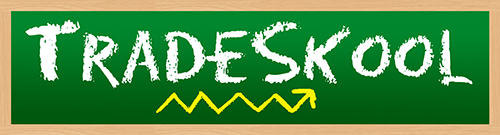 Name: ________________________						Date:__________Fill in the blank to find what kind of superfood Aniseum is.A _ I S __ P I N _ C HO R _ N G _S W _ S _  C _ A R DWhat is Aniseum’s second most powerful vitamin?Vitamin B6FolateNiacinRiboflavinWhat vitamin has less power than the Aniseum’s second most powerful vitamin? Vitamin B6FolateVitamin A NiacinUnscramble to uncover Aniseum’s most powerful vitamin. A NitmaivNiamihtSatopiumC mvitnaiWhat is Aniseum’s second most powerful mineral?ManganesePotassiumIronMagnesium Which Mineral is more powerful than Aniseum’s second most powerful mineral? CopperPhosphorusIronPotassiumRewrite to discover Aniseum’s third most powerful mineral. Hint: It’s written backwards!MuiclacMuisengamNoriMuissatopAniseum is on the ________________ team.FruitVegetableHerbLegumeWhat does Aniseum’s superpower help with?Bone Strengthener Migraines AntioxidantsCoughsWhat is the serving size on Aniseum’s trading card? ½ Tsp.2 Cups1 Tbsp. 1 Cup, WholeIf you had half Aniseum’s size, how many calories would you have?11			18257Fill in the blank to discover what continent Aniseum is from.E _R_ _ E _M_R _ I _ A_ O _ T_   A _ _R I _ AA _ _ ASolve the math equation in order to find Aniseum’s correct energy.3 x 320 ÷ 2 + 16 x 1 + 252 + 4       14. Which altered state does Tradeskool suggest to maximize Aniseum’s flavor?Baked with Sea Salt PepperAdd to Spiced Cake MixBraised and Topped with Crushed Walnuts and Orange JuiceSautéed with GarlicWhat is the main body part used in Aniseum’s special move?Legs ArmsFull BodyAbs